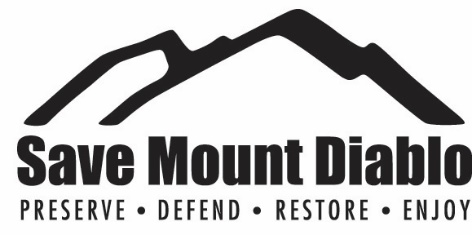 Blue Oak Woodland in Spring HikeSelf-Guided Hike through Walnut Creek's Largest Open Space Area: Shell RidgeLand: Walnut Creek Open SpaceDistance: 3.5 milesElevation Change:Trailhead: Enter the Shell Ridge Open Space gate at the end of Marshall Drive, adjacent to Indian Valley Elementary School in Walnut Creek. Notes: Very muddy and somewhat slippery during the wet season. No restrooms on site. Trails are mostly wide fire roads with only a small portion of single-track trail. Poison oak is present on the side of some trails, but not in immediate reach. Free parking available on side of Marshall Drive.Shell Ridge Open Space is only a few minutes from downtown Walnut Creek, but you wouldn’t know it once you’re on the property. The city suddenly disappears and, instead, you’re surrounded by lush, rolling hills full of wildflowers and hundred-year-old oaks with a spectacular view of Mount Diablo and the Castle Rock cliffs. It’s a breathtaking place anytime of the year, but spring is when Shell Ridge really boosts its charm. Before we start the hike, a little more about Shell Ridge:It’s the largest Open Space in the city at 1,420 acres.There are 31 miles of trails.You could walk all the way up to the summit of Mount Diablo from Shell Ridge.There’s lots of different recreational opportunities on the land such as mountain biking, hiking, and horseback riding.You'll find signs of Native American life in the rocks along the trail. Some of the larger rocks have grinding holes in them where Native Americans would grind acorns as well as other foods. Acorns are very nutritious, but tannins make them bitter. So Native Americans grind the acorns and leach the tannins out with water. Acorns are still a widely used, delicious food source.To start this hike off, enter the Shell Ridge Open Space gate at the end of Marshall Drive. There’s a kiosk at this point that displays a map of the open space and is sometimes stocked with free copies of the map. Turn Left at the kiosk, hiking parallel with the road (west) until it makes a sharp Right onto the Corral Spring trail. You’ll see another kiosk at this point and a trail marker. Keep an eye and ear out for Western Meadowlarks with their striking yellow chest, Red-winged Blackbirds, Acorn Woodpeckers, and Western bluebirds!You might also pass by a nice patch of fiddleneck flowers, lots of miner’s lettuce (Claytonia sp.), and patches of soap plant. Hike the Corral Spring trail past the houses on the Left and continue until you pass through a gate. At this point, you should be able to see Deer Lake (a pond) to the left. Deer Lake was originally built to be a stock impoundment (for fishing) by a local rancher named Ames. The pond is fed by four drainages that mostly flow in from private properties. In 1976, the City of Walnut Creek got a grant to purchase the Ames property. In the early 2000’s, the Walnut Creek Open Space Foundation started to restore the area around the pond with oaks, buckeyes, and other native plants. Hike down to and around Deer Lake. You’ll see flags and cages, signs of the current restoration projects that volunteers are working on. You’ll also pass by large, native bunchgrass plantings around the pond. Continue on the footpath trail that climbs up the hill on the far side of Deer Lake. Keep an eye out for buttercups and blue dicks. While you walk up the hill, take note of the trees surrounding you. What kind of trees do you think they are?Yep! They're oaks! Either blue or valley oaks. Fun fact: both species are endemic to California (meaning found nowhere else in the world). These oaks are both deciduous (lose their leaves in the winter) and notorious for hybridizing between species. So it can sometimes be tricky to tell the blue oaks from the valley oaks. Generally, blue oaks have smaller, blueish leaves and valley oaks have larger, deeply lobed leaves. There's one more oak in the area that doesn't have lobed leaves. Can you guess which one it is? The coast live oak! This is one of the few evergreen trees in the area. You can ID them by their leaves: dark green on top, pale green under. The leaves tend to curl around the edges and have spiny tips. Key ID tip to tell coast live from interior live oaks: fuzzy armpits on the underside of the leaf.Continue on with the hike. You’ll pass through a gate part way up the trail (there’s no marker at Deer Lake but the trail is call Deer Lake Loop trail); hike to the end — you’ll see a trail marker.Turn Right onto Upper Buck Loop trail and continue towards Corral Spring trail. Turn Left on Corral Spring trail and continue until it intersects the Costanoan trail, turning Left at the Y intersection. A very short distance after the intersection, take the trail downhill to the Left (there’s no marker, but this is part of the Costanoan trail system).Continue on Costanoan trail until you pass a metal fence on the Left. There are many beautiful, lichen-covered rock formations along the way. Some of them might even have million-year old fossilized shells imbedded in them. Twelve million years ago, Shell Ridge used to actually be under a shallow sea, teaming with marine life. It was only about five million years ago, when Mount Diablo was thrust up from the pressure of Earth's plates, that the land surrounding the main peak was folded and the shallow sea pushed farther and farther away. (For a better look at fossilized, million-year old shells, check out Quarry Hill or Rock Hollow Hill)Continue on the Costanoan trail a short distance beyond the metal fence to an intersection — turn Right (this is Upper Buck Loop trail but there is no marker).Keep going until you see a trail going downhill, turn Right and follow this trail downhill (this is Lower Buck trail but there is no marker); follow Lower Buck trail until it climbs uphill again (you will pass Wigit Lane trail on the Right but do not take it) and intersects another trail and turn Left (this is Upper Buck Loop trail).Continue on Upper Buck Loop trail (you will see a house with rooftop solar panels at the final bend) until you reach Deer Lake Loop trail; turn Right and take Deer Lake Loop trail down to Deer Lake.From Deer Lake backtrack on the Corral Spring trail to the Marshall Rd gate. Hope you enjoyed this hike! Hike instructions by Jean ViethPhotos by Denise CastroFor more info please visit: www.walnut-creek.org